                                                                                                ДП        КС                                                                                  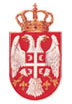 Република Србија                                                                                          Друштво педагога МИНИСТАРСТВО ПРОСВЕТЕ                                                          техничке културе Србије     Б е о г р а д                                                                                                                 ПИТАЊА ЗА ОКРУЖНО ТАКМИЧЕЊЕ ИЗ  ПРЕДМЕТА ТЕХНИЧКО И ИНФОРМАТИЧКО ОБРАЗОВАЊЕЗА ШКОЛСКУ 2009./2010.  ГОДИНУV    РАЗРЕД27.  март 2010. год.ЧЛАНОВИ КОМИСИЈЕ:1.___________________________________2.___________________________________   3.___________________________________                                                 1. У техници се користи формат папира:а) „А“ – форматб) „Б“ – форматв) „Ц“ – формат(заокружи слово испред тачног одговора)                                                                                      2 бода2. Косо техничко писмо се пише под углома) 450б) 650в) 300г) 750д) 350(заокружи слово испред тачног одговора)                                                                                   3 бода3. Шта означава први, а шта други број у размери?	_____________________________              	_____________________________                                                                                  4 бода4. Шта предстаљају симболи у блок дијаграму (упиши њихово значење)                                                                                                                                                          3 бода5. Хардвер рачунара представља ____________________________                                          4 бода6.  Софтевер рачунара представља ____________________________                                        4 бода7. Фурнир се производи на три начина:____________________        ______________________      ____________________                3 бода8.. Наведи три врсте штампача:	____________________     	____________________      	____________________                                                                                                     3 бода9. Разликујемо две врсте картона:	________________________    	________________________                                                                                            3 бода10. Која врста картона има следеће особине: крт је, чврст, раван је и не витопери      се, добар за каширање.   _____________________                                                             2 бода11. На повишеној температури пластичне масе се различито понашају, на основу      чега се деле на:	___________________________      	___________________________                                                                                     3 бода12. Шта спада у механичка својства материјала:_____________         ____________         _____________               _____________                4 бода13. Наведи предмете који спадају у прибор за мерење и обележавање:	а) прибор за мерење           _________________     ___________________б) прибор за обележавање _________________     ___________________                 4 бода					...14. Како се назива ознака за рециклажу материјала?  ___________________________        3 бода15. Који делови пута на датом цртежу су означени следећим бројевима:    1.______________________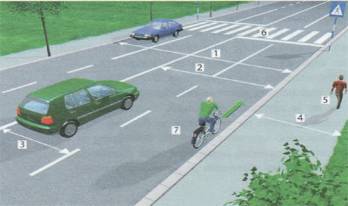     2.______________________    3.______________________    4.______________________    6.______________________                                                                                                       5 бодова                                                                       УКУПНО БОДОВА:  ИМЕ И ПРЕЗИМЕ ТАКМИЧАРАРАЗРЕД :ИМЕ И ПРЕЗИМЕ НАСТАВНИКА____________________________ШКОЛА:МЕСТО :